Dlaczego "Przyłbice dla wszystkich"?Jednym z istotnych czynników wysokiej transmisji wirusa jest bezwiedny nawyk dotykania twarzy rękami, na których znajdują się wirusy. Nawet częste i prawidłowe mycie rąk nie chroni nas w żaden sposób jeśli nawyk ten nie zostanie całkowicie wyeliminowany. Ponieważ wyeliminowanie tego nawyku jest bardzo trudne trzeba pilnie podjąć powszechne środki zaradcze, które wyeliminują tę drogę transmisji. Maseczki to za mało.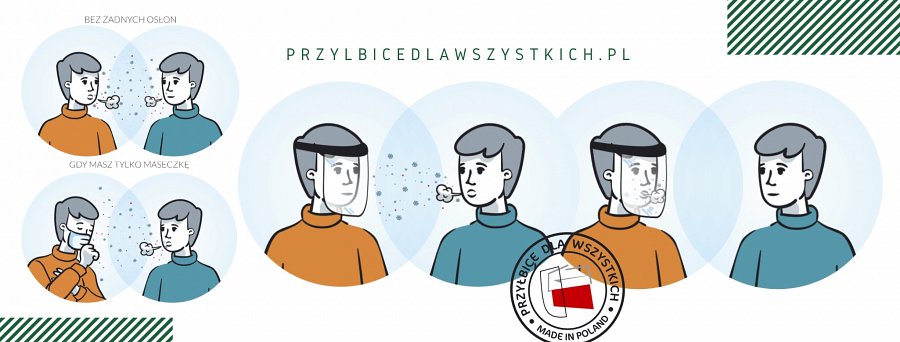 1. Zastosowanie prostej wersji przyłbicy ochronnej zrealizuje ten główny cel poprzez fizyczne zablokowanie dostępu do twarzy przed bezwiednym dotykaniem “brudnymi” rękami.2. Dodatkowo przyłbica istotnie obniża ryzyko zakażeniem drogą kropelkową w kontaktach z innymi osobami – tzw. pierwsza linia ochrony twarzy.3. Przyłbica jest używana jako środek ochronny przez osoby w domyśle zdrowe, każdorazowo podczas wychodzenia w strefy potencjalnie zakażone, czyli obecnie praktycznie wszędzie poza własnym domem.4. Po powrocie do domu przyłbica pozostaje na twarzy i jest zdejmowana dopiero tuż przed rozpoczęciem mycia rąk – aby do tego czasu nadal nas zabezpieczać przed przypadkowym dotknięciem twarzy.5. Przyłbica jest wielorazowego użytku. Podczas mycia rąk należy ją również umyć ciepłą wodą z mydłem aby pozbyć się potencjalnych wirusów z jej powierzchni.6. Dodatkową zaletą przyłbicy, w stosunku do maseczki materiałowej, jest brak narażenia na zakażenie podczas jej nakładania i zdejmowania ponieważ nie są dotykane okolice ust i nosa.7. W uzasadnionych przypadkach (katar, kaszel) warto stosować jednocześnie przyłbicę i maseczkę materiałową na twarz, zachowując jednak szczególną ostrożność przy jej zakładaniu i zdejmowaniu – nie dotykać twarzy brudnymi rękami8. Powszechnego stosowanie przyłbic może istotnie pomóc w wygaszeniu epidemii COVID-19. Warto jednak zauważyć, że nawet przed upowszechnieniem się używania przyłbic, osoba która decyduje się zakładać przyłbicę zgodnie z zaleceniami natychmiast zmniejsza ryzyko własnego zakażenia!Podsumowując – zakładaj maseczkę materiałową żeby chronić innych ale przede wszystkim zakładaj przyłbicę, żeby chronić siebie.Więcej informacji o Inicjatywie "Przyłbice dla wszystkich"https://przylbicedlawszystkich.pl/przylbice-vs-maseczki/https://przylbicedlawszystkich.pl/o-inicjatywie-przylbice-dla-wszystkich/Kontakt dla mediów:Jacek Babiel - tel 538 112 436+ możliwy kontakt video SKYPE